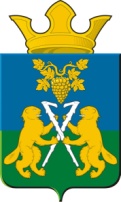 АДМИНИСТРАЦИЯ НИЦИНСКОГО СЕЛЬСКОГО ПОСЕЛЕНИЯСЛОБОДО-ТУРИНСКОГО МУНИЦИПАЛЬНОГО РАЙОНА СВЕРДЛОВСКОЙ ОБЛАСТИРАСПОРЯЖЕНИЕОт 03 июня 2021 года                                                                                               с.Ницинское                                               № 66О запрете проезда На основании Актов от 03.06.2021 года обследования моста через реку Бобровка с. Бобровское, через реку  Яртакуст д. Юрты Запретить проезд по мосту через реку Бобровка с. Бобровское ввиду аварийности моста, до особого распоряжения.Запретить проезд по мосту  через   реку  Яртакуст д. Юрты ввиду аварийности моста,  до особого распоряжения.Опубликовать настоящее распоряжение в печатном средстве массовой информации Думы и Администрации Ницинского сельского поселения «Информационный вестник Ницинского сельского поселения», а также обнародовать путем размещения на официальном сайте Ницинского сельского поселения (WWW.nicinskoe.ru).Контроль исполнения данного распоряжения оставляю за собой.Глава администрацииНицинского сельского поселения:                                     Т.А.Кузеванова